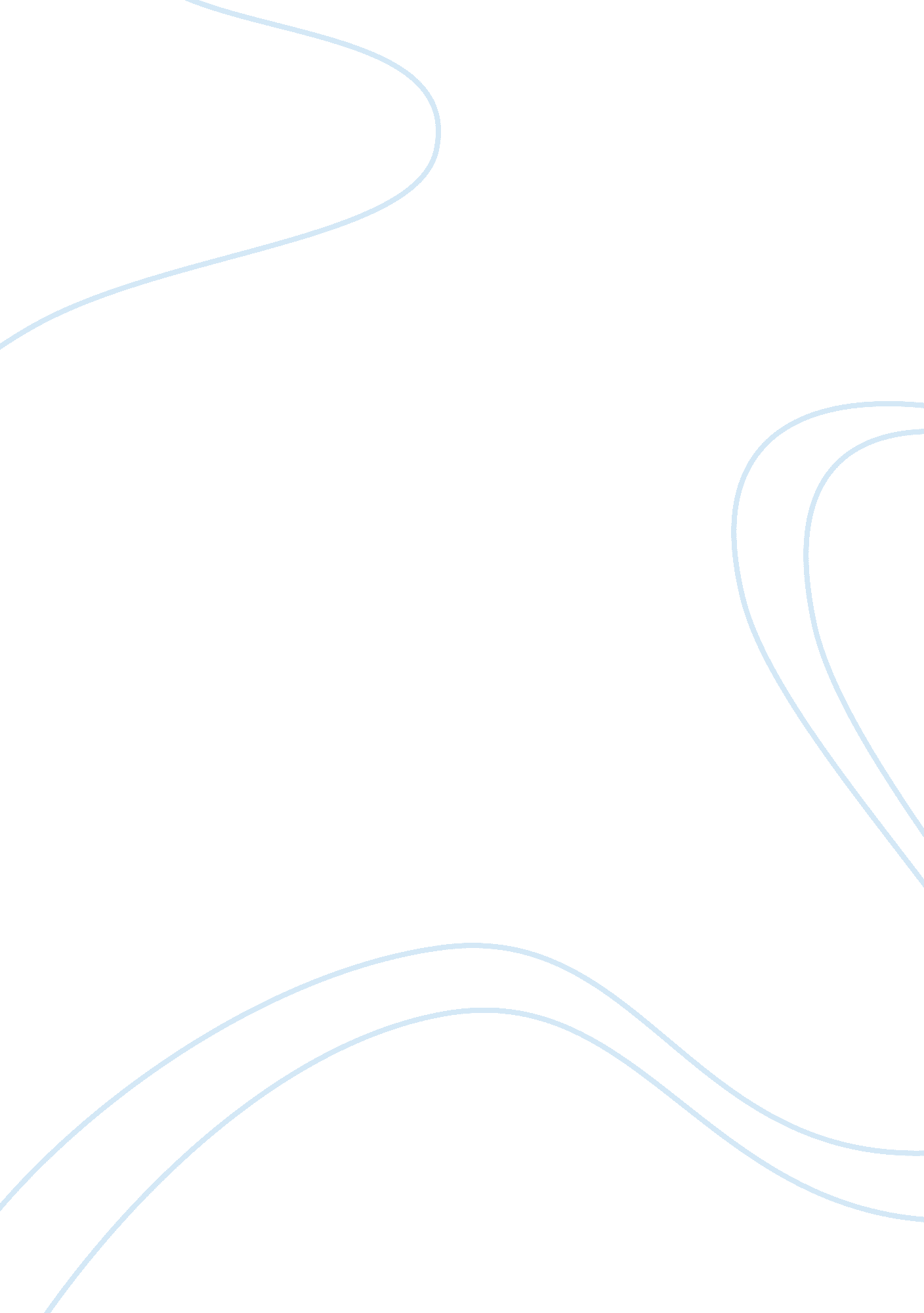 Football or tennis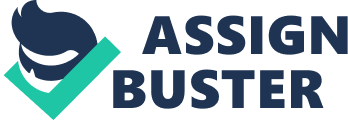 ﻿Football or Tennis 
This essay is primarily centered on the succinct comparison and contrast between the two sports that are widly popular and have always been in vogue throughout the world, irrespective of age, sex, religion or ethnic and cultural values. Of course there exists a repertoire of games ranging from wildly hectic and moderately exhaustive to mildly juvenile. Talking about the variety of sports known today, football and tennis are worth mentioning here owing to the huge interest people from all age groups are reportedly found to be taking in them. 
Comparison between football and tennis on the basis of the subject of popularity can be regarded as the central theme of discussion for now. Reportedly, football is found to be more popular worldwide than any other sports existing, partly owing to the fact that the engaging aura associated with this game has no parallel. Not even a fraction of interest is lost during the entire game with eyes feverishly following every single movement of the football. No exaggeration, but a major portion of spectators even forget to breathe during the most riveting moments of the game, which are not encountered seldom but happen in an abrupt fashion. The constant charm of one ball passionately chased by almost two dozen people leaves little space for boredom for the spectators. “ Football has always maintained a foothold in the fans' enthusiasm. Most of the largest stadiums in the world are used for football, because of its enormous popularity.” (Halimi, 2008). Tennis, on the other hand, has its own magical aura and unique charm, but in my opinion when compared to football, it almost fails to bag the first position when it comes to the popularity of sports. This might be due to the fact that because of involvement of many players, naturally huge interest develops compared to the simplicity related to only two players involved in tennis. Many people argue that tennis is way better than football in innumerable respects. Just now, the comparison between the two games can be discussed in terms of state of mind. Decisions have to be made in tennis that do not spare much time for the players. No one can disagree that all those trickiest decisions have to be made in a fraction of second and all this strategy involved in this highly fiddly game require extraordinary presence of mind. An acute decision at the correct moments is what professional tennis is all about. The point is, all the crucial decisions have to be made single-handedly, that is in huge contrast to football, where team work is included and prostrating pressure does not have to be faced by only one person. Furthermore, tennis is primarily a one man show whereas football requires teamwork. Also, the former is played with hands while the latter is played with feet. 
Summing up, hopefully this much becomes clear from the above discussion that both games have their huge share in the entertainment world, but it would be unfair to underestimate any one of them. Deficiencies are always there but what matters is how long any game stays in vogue and both games have more or less managed to achieve this position. 
Work cited: 
Halimi, N. “ Football Popularity.” 24 Jan. 2008. Web. 22 Jan. 2010. 